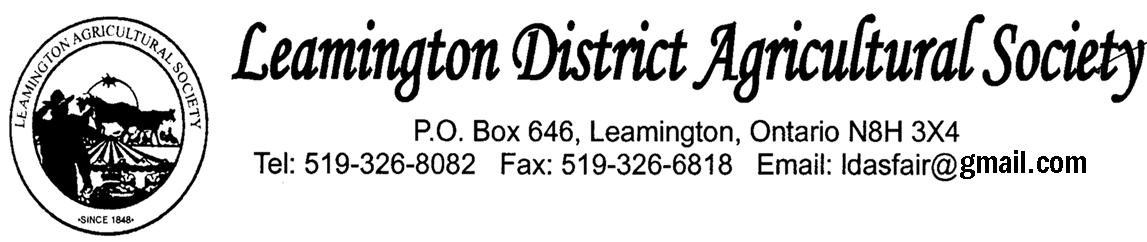 To All Staff:We encourage your School to participate in our 172nd Annual Fair!All entries for the school art categories including coloring contest and poster contest must be the Janette Mulholland Activity Centre, Thursday June 4th, 2019 between 9 a.m. and 6 p.m., late entries will not be eligible for judging.Thank you for your co-operation in this matter.  We look forward to seeing the wonderful children’s art at the Leamington Fair!SCHOOL ENTRIES/CHILDREN’S CATEGORYAll exhibits must be submitted by Thursday June 4th, 2020 to the Janette Mulholland Activity Centre between 9am and 6:00 pm.RULES1. ONLY TAGS PRODUCED AND DISTRIBUTED BY THE LEAMNGTON DISTRICT AGRICULTURAL SOCIETY WILL BE ACCEPTED!  NO SCHOOL MADE/PHOTCOPIED TAGS WILL BE ACCEPTED! IF YOUR TAG HAS BEEN PHOTOCOPIED OR REPRODUCED AND IS NOT AN ORGINAL YOUR ENTRY WILL BE DISQUALIFIED!2. A SET OF NUMBERS WILL BE PROVIDED FOR SOLE USE BY YOUR SCHOOL. ONLY THESE NUMBERS MAYBE USED! IF A NUMBER FROM ANOTHER SCHOOL’S SET IS USED, THE ENTRY WILL BE DISQUALIFIED!3.  NO ENTRY FEE.4.  Work must be new and made by the child between September 2018 and June 2019 and submitted in the                          category stated for his/her own grade.5.  One exhibit per child per individual category.6.  Entry tags must be filled out and attached to each exhibit. Entry tags are supplied by the Society.  Entry tags to clearly state the following:   Grade, Section, Exhibitor Number, Name and School.7.  Master copy of “Individual Prize List Summary Sheet” to be filled out for each child and submitted at time of entry.  Each exhibitor is to be assigned an exhibit number.Prizes: 1st-$5.00 2nd-$4.00 3rd-$3.00 4th-$2.00 -5th $1.00COLORING CONTEST RULES1.  Entries to be dropped off in the Janette Mulholland Activity Centre by Thursday June 4th, 2020Between 9am and 6:00 pm.2.  Colouring contest picture is provided by the Leamington District Agricultural Society.3.  Judging categories as follows J.K., S.K, Gr. 1, Gr.2, Gr.3, Gr.4, Gr.5, and Gr.6.4.  Entries become the property of the Leamington District Agricultural Society and will not be returned.Prizes: 1st-$5.00 2nd-$4.00 3rd-$3.00 4th-$2.00 5th-$1.00SPECIALSLDAS will award two $5.00 specials to each grade for Best Entry.LDAS will award a $10.00 prize in each grade for Judge’s Choice.3.    Leamington District Agricultural Society will award a $100.00 to the School with the most 1st place entries.POSTER CONTEST RULESPlease make sure posters meet the following criteria1.  Poster to be dropped off in the Janette Mulholland Activity Centre Building by Thursday June 4th, 2020Between, 9 am and 6 pm.2.  Poster size to be 31 cm by 46 cm (12” X 18”)3.  Poster must include the following in a clear bold manner “Leamington Fair” June 19th, 20th, 21st 2020 and a Poster depicting what is at the Fair.4.  Judging in the following categories:	A. Grades 3 and 4	B. Grades 5 and 6	C. Grades 7 and 85.  Please put your name, grade and school on the back of your poster only.Prizes: 1st-$5.00 2nd-$4.00 3rd-$3.00 4th-$2.00 5th-$1.00TO ALL TEACHERS:  With permission from your School Board, we are enclosing the 2020 Leamington Fair Prize Lists for distribution to your students. This year’s Fair will be held June19th, 20th, and 21th 2020.We hope that you will encourage as many children as possible to enter their creative work in the various categories.  The Society will once again offer a (NEW) $200.00 prize to the school with the most first place ribbons. 
In order to be judged at the Leamington Fair, every school entry must have the following, ONLY A TAG PRODUCED AND DISTRIBUTED BY THE LEAMNGTON DISTRICT AGRICULTURAL SOCIETY MAY BE USED!  NO SCHOOL MADE/PHOTOCOPIED TAGS WILL BE ACCEPTED! IF YOUR TAG HAVE BEEN PHOTOCOPIED OR REPRODUCED AND IS NOT AN ORGINAL YOUR ENTRY WILL BE DISQUALIFIED!A SET OF NUMBERS WILL BE PROVIDED FOR SOLE USE BY YOUR SCHOOL. ONLY THESE NUMBERS MAYBE USED! IF A NUMBER FROM ANOTHER SCHOOL’S SET IS USED, THE ENTRY WILL BE DISQUALIFIED!  NO ENTRY FEE.Work must be new and made by the child between September 2019 and June 2020 and submitted in the                          category stated for his/her own grade.One exhibit per child per individual category.Entry tags must be filled out and attached to each exhibit. Entry tags are supplied by the Society.  Entry tags to clearly state the following:   Grade, Section, Exhibitor Number, Name and School.Master copy of “Individual Prize List Summary Sheet” to be filled out for each child and submitted at time of entry.  Each exhibitor is to be assigned an exhibit number.Prizes: 1st-$5.00 2nd-$4.00 3rd-$3.00 4th-$2.00 -5th $1.00COLORING CONTEST RULES1.  Entries to be dropped off in the Janette Mulholland Activity Centre by Thursday June 4th, 2020Between 9 am and 6:00 pm.2.  Colouring contest picture is provided by the Leamington District Agricultural Society.3.  Judging categories as follows J.K., S.K, Gr. 1, Gr.2, Gr.3, Gr.4, Gr.5, and Gr.6.4.  Entries become the property of the Leamington District Agricultural Society and will not be returned.Prizes: 1st-$5.00 2nd-$4.00 3rd-$3.00 4th-$2.00 5th-$1.00SPECIALS1.Leamington District Agricultural Society will award a $200.00 to the School with the most 1st place entries.POSTER CONTEST RULESPlease make sure posters meet the following criteria1.  Poster to be dropped off in the Janette Mulholland Activity Centre Building by Thursday June 4th. 2020Between, 9 am and 6 pm.2.  Poster size to be 31 cm by 46 cm (12” X 18”)3.  Poster must include the following in a clear bold manner “Leamington Fair” June 19th, 20th. 21st, 2020 and the Poster must be an Advertisement for the Fair, 172 years.4.  Judging in the following categories:	A. Grades 3 and 4	B. Grades 5 and 6	C. Grades 7 and 85.  Please put your name, grade and school on the back of your poster only.Prizes: 1st-$5.00 2nd-$4.00 3rd-$3.00 4th-$2.00 5th-$1.00CHILDREN’S PRIZE LIST SHEETS: Each school has been assigned a block of exhibitor numbers. Your school’s block of exhibitor numbers can be found in your school office. Each class must have a different set of numbers from this assigned block. Each student receives an individual exhibitor number from this class set. The same exhibitor number must appear on each tag, and on their exhibitor sheet. Please ensure that each child has the proper exhibitor sheet according to their grade level (Primary JK-3, Junior 4-6, Intermediate 7-8).PLEASE BE SURE ALL NAMES ARE LEGIBLE ON ALL PAPERWORK TAGS and EXHIBITOR NUMBERS: A TAG PRODUCED AND DISTRIBUTED BY THE LEAMNGTON DISTRICT AGRICULTURAL SOCIETY MUST BE USED!  NO SCHOOL MADE/PHOTOCOPIED TAGS WILL BE ACCEPTED! IF YOUR TAG HAS BEEN PHOTOCOPIED OR REPRODUCED AND IS NOT AN ORGINAL YOUR ENTRY WILL BE DISQUALIFIED! ONE SET OF NUMBERS FROM YOUR SCHOOL SET OF NUMBERS MUST BE USED! IF A NUMBER FROM ANOTHER SCHOOL’S SET IS USED, THE ENTRY WILL BE DISQUALIFIED!The number on the tag must correspond with the number on the exhibitor sheet. Each entry must have a tag attached to it, and the bottom of the tag folded up.Drop off all entries at the Janette Mulholland Activity Centre.Date: Thursday June 4th. 2020 between 9a.m. and 6:00 p.m.If you need help to get the kids artwork to us, we will be happy to come and pick it up for you! Thank you for your co-operation and best of luck to all those who participate.Sincerely, Tammy WiperSchool Committee Contactldasfair@gmail.com519-326-8082 or cell 519-324-6255